Université Mohammed Khider Biskra				         Année Universitaire : 2023-2024Faculté des sciences et de la technologie – 2ème année STMatière : Electronique Fondamentale 1TD N°3 : Diodes  (03 semaines)Exercice 1:Déterminer la tension de sortie Vs sachant que :R1=R2=100 Ω, R3=200 Ω, E1=6 V, E2=12 V, Vd=0.3 V, Rd=0.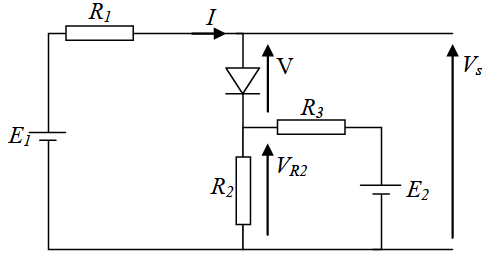 Exercice 2:Soit le circuit ci-dessous.On applique une tension sinusoïdale d'amplitude A=10V et de fréquence f=50 Hz à l'entrée. Tracer vo en fonction du temps.On donne : R=1kΩ, Vd=0.6V et rd=0 Ω.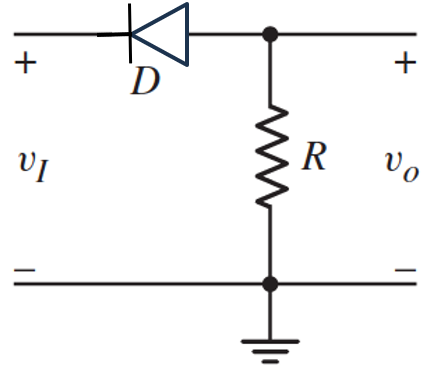 Exercice 3 :La diode Zener DZ a une tension Zener VZ=6 V et une résistance Zener rZ=0 Ω. La source est une tension sinusoïdale avec un offset : .VM=2 V, V0=20 V, Rs=470 Ω, RL=680 Ω.Tracez dans le même graphe les tensions ve(t) et vs(t).